Thermometer Calibration LogInstructions: Record the calibration temperature and any corrective action taken if the thermometer is not properly calibrated, based on the ice-point or boiling-point method. 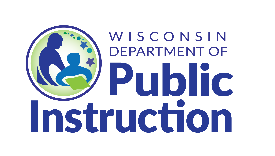 DateThermometer Being CalibratedTemperature ReadingCorrective Action TakenInitials